Publicado en La Laguna (Tenerife) el 13/01/2023 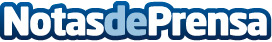 Repara tu Deuda Abogados cancela 109.832€ en La Laguna (Tenerife) con la Ley de Segunda OportunidadLa persona exonerada de la deuda trabajaba en un negocio de venta al público que cerró por culpa del COVID-19Datos de contacto:David Guerrero655956735Nota de prensa publicada en: https://www.notasdeprensa.es/repara-tu-deuda-abogados-cancela-109-832-en-la Categorias: Nacional Derecho Finanzas Canarias http://www.notasdeprensa.es